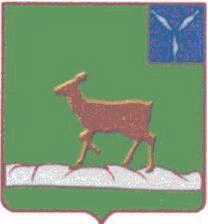 А Д М И Н И С Т РА Ц И ЯИВАНТЕЕВСКОГО  МУНИЦИПАЛЬНОГО  РАЙОНАСАРАТОВСКОЙ  ОБЛАСТИП О С Т А Н О В Л Е Н И ЕОт 31.01.2018 г. № 58                                                                               с. Ивантеевка«Об утверждении программы вводного инструктажа по охране труда и программы первичного (повторного, внепланового) инструктажа по охране труда на рабочем месте для сотрудников администрации»В соответствии с ГОСТ 12.0.004 - 2015 «Организация обучения безопасности труда», Постановлением  Минтруда РФ и Минобразования РФ № 1/29 от 13 января 2003 года «Об утверждении Порядка обучения по охране труда и проверки знаний требований охраны труда работников организаций», и в целях реализации норм Трудового кодекса РФ, администрация Ивантеевского муниципального района ПОСТАНОВЛЯЕТ:1. Утвердить:1.1. План (Приложение № 1) и Программу проведения вводного инструктажа по охране труда (Приложение 2).1.2. План (Приложение 3) и Программу первичного (повторного, внепланового) инструктажа по охране труда на рабочем месте для сотрудников администрации Ивантеевского муниципального района (Приложение 4).2. Главному специалисту по работе с кадрами:2.1. Направлять вновь принятых на работу в администрацию сотрудников к главному специалисту по охране труда для прохождения ими вводного инструктажа по охране труда.3. Главному специалисту по охране труда:3.2. Проводить первичный инструктаж на рабочем месте с вновь прибывшими сотрудниками и в дальнейшем повторные инструктажи с сотрудниками не реже одного раза в шесть месяцев по разработанной программе, которая должна включать в себя ознакомление работников с имеющимися опасными или вредными производственными факторами, изучение требований охраны труда, содержащихся в локальных нормативных актах организации, инструкциях по охране труда, а также применение безопасных методов и приемов выполнения работ.4. Контроль за исполнением постановления оставляю за собой.Глава Ивантеевского муниципального района                                                         Басов В.В.Приложение № 1к постановлению администрации Ивантеевского муниципального района от 31.01.2018 г. №58ПРОГРАММА (ПЛАН)вводного инструктажа по охране трудаВерно: Управляющая делами администрации Ивантеевского муниципального района                                        Грачева А.М.Приложение № 2к постановлению администрации Ивантеевского муниципального района от 31.01.2018 г. №58ПРОГРАММА (Инструкция)вводного инструктажа ВведениеДанная программа для проведения вводного инструктажа (программа вводного инструктажа) разработана в соответствии со ст.ст. 209-212  Трудового кодекса Российской Федерации, с ГОСТ 12.0.004 - 2015 «Организация обучения безопасности труда»,  постановлением Минтруда РФ и Минобразования РФ от 13.01.2003 № 1/29 «Об утверждении Порядка обучения по охране труда и проверки знаний требований охраны труда работников организаций»,  постановлением Минтруда РФ от 08.02.2000 N 14 «Об утверждении Рекомендаций  по организации работы службы охраны труда в организации». В программе изложены основные нормативные требования охраны труда и трудового законодательства, знание которых обязательно для вновь поступающих на работу. Общие положениеОбучению по охране труда и проверке знаний требований охраны труда в соответствии с Порядком обучения по охране труда и проверки знаний требований охраны труда работников организаций подлежат все работники организации, в том числе ее руководитель.Для всех принимаемых на работу лиц, а также для работников, переводимых на другую работу, работодатель (или уполномоченное им лицо) обязан проводить инструктаж по охране труда.Все принимаемые на работу лица, а также командированные в организацию работники и работники сторонних организаций, выполняющие работы на выделенном участке, обучающиеся образовательных учреждений соответствующих уровней, проходящие в организации практику, и другие лица, участвующие в деятельности администрации, проходят в установленном порядке вводный инструктаж, который проводит специалист, на которого постановлением главы администрации (или уполномоченного им лица) возложены эти обязанности.Цель вводного инструктажа состоит в том, чтобы разъяснить вновь поступающим работникам их задачи по соблюдению трудовой дисциплины, ознакомить их с характером работы, общими условиями безопасности труда, основными положениями законодательства об охране труда.Кроме вводного инструктажа по охране труда проводятся первичный инструктаж на рабочем месте, повторный, внеплановый и целевой инструктажи.Проведение инструктажей по охране труда включает в себя ознакомление работников с имеющимися опасными или вредными производственными факторами, изучение требований охраны труда, содержащихся в локальных нормативных актах организации, инструкциях по охране труда, технической, эксплуатационной документации, а также применение безопасных методов и приемов выполнения работ.Инструктаж по охране труда завершается устной проверкой приобретенных работником знаний и навыков безопасных приемов работы лицом, проводившим инструктаж. Проведение всех видов инструктажей регистрируется в соответствующих журналах проведения инструктажей, с указанием подписи инструктируемого и подписи инструктирующего, а также даты проведения инструктажа.Общие сведения об администрации, характерные особенности деятельности, организации рабочего места.3.1 Администрация Ивантеевского муниципального района - исполнительно-распорядительный орган местного самоуправления, которая наделена полномочиями по решению вопросов местного значения.     Администрация осуществляет свою деятельность в соответствии с законодательными и иными нормативными правовыми актами Российской Федерации и Саратовской области, решениями Ивантеевского районного собрания, постановлениями Главы и Уставом Администрации Ивантеевского муниципального района.Здание администрации Ивантеевского муниципального района имеет два этажа и расположено по адресу: Саратовская область, Ивантеевский район, село Ивантеевка, улица Советская, 14.3.2 Под рабочим местом понимается та обстановка, в которой работающий исполняет свои должностные обязанности. Общими требованиями является  надлежащее освещение, вентиляция, соответствующая температура воздуха.3.2.1 Во всех случаях должны исключаться механическое, электрическое, температурное и химическое воздействия на работающего. Защитные средства должны обеспечивать безопасность, не обременять работающего, быть достаточно эффективными.3.2.2 Рабочее место необходимо содержать в чистоте в течение всего рабочего времени. На рабочем месте не должно быть ничего лишнего, мешающего работе.3.2.3 Полы на рабочих местах и в проходах к ним должны быть без выбоин, сухими, не скользкими и чистыми.Основные положения законодательства об охране труда4.1. Трудовой договор.4.1.1. Трудовой договор - соглашение между работодателем и работником, в соответствии с которым работодатель обязуется предоставить работнику работу по обусловленной трудовой функции, обеспечить условия труда, предусмотренные Трудовым Кодексом, законами и иными нормативными правовыми актами, коллективным договором, соглашениями, локальными нормативными актами, содержащими нормы трудового права, своевременно и в полном размере выплачивать работнику заработную плату, а работник обязуется лично выполнять определенную этим соглашением трудовую функцию, соблюдать действующие в организации правила внутреннего трудового распорядка.Сторонами трудового договора являются работодатель и работник.4.1.2.Трудовые договоры могут заключаться:1) на неопределенный срок;2) на определенный срок не более пяти лет (срочный трудовой договор)Срочный трудовой договор заключается в случаях, когда трудовые отношения не могут быть установлены на неопределенный срок с учетом характера предстоящей работы или условий ее выполнения.Если в трудовом договоре не оговорен срок его действия, то договор считается заключенным на неопределенный срок.В случае, если ни одна из сторон не потребовала расторжения срочного трудового договора в связи с истечением его срока, а работник продолжает работу после истечения срока трудового договора, трудовой договор считается заключенным на неопределенный срок.4.2. Рабочее время и время отдыха.4.2.1. В администрации Ивантеевского муниципального района устанавливается пятидневная рабочая неделя продолжительностью - 40 часов для мужчин и 36 часов для женщин- с двумя выходными днями: суббота и воскресенье.4.2.2. В администрации Ивантеевского муниципального района устанавливается следующий режим рабочего времени: начало рабочего дня в 08 часов 00 минут, окончание рабочего дня в 17 часов 00 минут.     Продолжительность рабочего дня, непосредственно предшествующего нерабочему праздничному дню, уменьшается на один час.4.2.3. Работа в администрации Ивантеевского муниципального района  осуществляется с учетом особых условий муниципальной службы (сложность, напряженность, специальный режим работы), в соответствии с которым муниципальные и немуниципальные служащие могут по распоряжению работодателя при необходимости привлекаться к выполнению своих трудовых обязанностей за пределами нормальной продолжительности рабочего времени.4.2.4. Работники могут привлекаться к работе в выходные и нерабочие праздничные дни на основании их письменного согласия и по письменному распоряжению главы Ивантеевского муниципального района (ст.113 Трудового кодекса РФ). За работу в выходные и нерабочие праздничные дни работникам предоставляются дни отдыха в удобное для них время.Нерабочими праздничными днями в Российской Федерации являются:1, 2, 3, 4, 5, 6 и 8 января - Новогодние каникулы;7 января - Рождество Христово;23 февраля - День защитника Отечества;8 марта - Международный женский день;1 мая - Праздник Весны и Труда;9 мая - День Победы;12 июня - День России;4 ноября - День народного единства.При совпадении выходного и нерабочего праздничного дней выходной день переносится на следующий после праздничного рабочий день.4.2.5. Отсутствие на рабочем месте работника без уважительной причины не допускается. К работнику, отсутствующему на рабочем месте без уважительной причины, применяются меры дисциплинарного воздействия в соответствии с трудовым законодательством.4.2.6. В администрации Ивантеевского района ведется табель учета рабочего времени.4.3. Время отдыха.4.3.1. К времени отдыха - времени, в течение которого работник свободен от исполнения трудовых обязанностей и которое он может использовать по своему усмотрению, относятся: перерывы в течение рабочего дня, выходные дни, ежедневный (междусменный) отдых, нерабочие праздничные дни, дни  отпуска. 
4.3.2. Работникам администрации Ивантеевского муниципального района предоставляется перерыв в рабочее время для отдыха и питания ежедневно с 12 часов 00 минут до 13 часов 00 минут. Перерыв для отдыха и питания не включается в рабочее время и не подлежит оплате.4.3.3. Нерабочие праздничные дни установлены статьей 112 Трудового кодекса Российской Федерации.4.3.4. Работникам администрации предоставляются ежегодные основные и дополнительные оплачиваемые отпуска:1) Немуниципальным служащим предоставляется ежегодный основной оплачиваемый отпуск 28 календарных дней.2) Муниципальным служащим предоставляется ежегодный основной оплачиваемый отпуск продолжительностью 30 календарных дней.3) Муниципальным служащим предоставляются дополнительные оплачиваемые отпуска за выслугу лет и особые условия муниципальной службы.При исчислении общей продолжительности ежегодного оплачиваемого отпуска ежегодный основной оплачиваемый отпуск суммируется с ежегодным дополнительным оплачиваемым отпуском за выслугу лет.Общая продолжительность ежегодного основного оплачиваемого отпуска и ежегодного дополнительного оплачиваемого отпуска за выслугу лет для муниципальных служащих не может превышать 45 календарных дней.Дополнительный оплачиваемый отпуск за ненормированный рабочий день предоставляется сверх ежегодного оплачиваемого отпуска.Продолжительность дополнительного оплачиваемого отпуска за ненормированный рабочий день определяется муниципальным правовым актом и не может быть менее трех и более шести календарных дней в зависимости от группы должностей муниципальной службы, объема работы, степени напряженности труда и других условий.4.3.5. Очередность предоставления ежегодных отпусков устанавливается администрацией Ивантеевского муниципального района по согласованию с работником и отражается в графике отпусков. График отпусков составляется на каждый год не позднее, чем за две недели до наступления календарного года и доводится до сведения всех работников. График отпусков обязателен как для работодателя, так и для работника.4.3.6. О времени начала отпуска работник должен быть извещен под роспись не позднее, чем за две недели до его начала.4.3.7. По соглашению между работником и работодателем ежегодный оплачиваемый отпуск может быть разделен на части. При этом,  часть этого отпуска должна быть не менее 14 календарных дней.4.3.8. Отзыв работника из отпуска допускается только с его письменного согласия. Неиспользованная в связи с этим часть отпуска должна быть предоставлена по выбору работника в удобное для него время в течение текущего рабочего года или присоединена к отпуску за следующий рабочий год.Не допускается отзыв из отпуска работников в возрасте до восемнадцати лет, беременных женщин и работников, занятых на работах с вредными и (или) опасными условиями труда.4.3.9. По семейным обстоятельствам и другим уважительным причинам работнику по его письменному заявлению может быть предоставлен отпуск без сохранения заработной платы, продолжительность которого определяется по соглашению между работником и работодателем, но не более одного года.4.3.10. При увольнении работнику выплачивается денежная компенсация за все неиспользованные отпуска.4.4 Охрана труда женщин и лиц моложе 18 лет.4.4.1 Запрещаются направление в служебные командировки, привлечение к сверхурочной работе, работе в ночное время, выходные и нерабочие праздничные дни беременных женщин.Привлечение женщин, имеющих детей в возрасте до трех лет, к работе в выходные и нерабочие праздничные дни допускается только в случае, если такая работа не запрещена им по медицинским показаниям. 4.4.2 Женщинам разрешается поднимать и переносить тяжести вручную: постоянно в течение рабочей смены - массой не более 7 кг, периодически (до 2 раз в час) при чередовании с другой работой - массой не более 10 кг.4.4.3 Беременным женщинам в соответствии с медицинским заключением и по их заявлению снижаются нормы выработки, нормы обслуживания либо эти женщины переводятся на другую работу, исключающую воздействие неблагоприятных производственных факторов, с сохранением среднего заработка по прежней работе. 4.4.4 С лицами, достигшими возраста шестнадцати лет,  допускается заключение трудового договора в:- в случаях получения основного общего образования либо оставления в соответствии с федеральным законом общеобразовательного учреждения трудовой договор могут заключать лица, достигшие возраста пятнадцати лет. - с согласия одного из родителей (опекуна, попечителя) и органа опеки и попечительства трудовой договор может быть заключен с учащимся, достигшим возраста четырнадцати лет, для выполнения в свободное от учебы время легкого труда, не причиняющего вреда их здоровью и не нарушающего процесса обучения.Продолжительность ежедневной работы не может превышать:- для работников в возрасте от пятнадцати до шестнадцати лет - 5 часов, - в возрасте от шестнадцати до восемнадцати лет - 7 часов; - для учащихся общеобразовательных учреждений, образовательных учреждений начального и среднего профессионального образования, совмещающих в течение учебного года учебу с работой, в возрасте от четырнадцати до шестнадцати лет - 2,5 часа, в возрасте от шестнадцати до восемнадцати лет - 3,5 часа. 4.4.6 Ежегодный основной оплачиваемый отпуск работникам в возрасте до восемнадцати лет предоставляется продолжительностью 31 календарный день в удобное для них время.4.4.7 Подростки до 16 лет к погрузо-разгрузочным работам не допускаются. Юношам в возрасте от 16 до 18 лет допускается максимальная нагрузка —16 кг.4.4.8 Лица в возрасте до восемнадцати лет принимаются на работу только после предварительного обязательного медицинского осмотра и в дальнейшем, до достижения возраста восемнадцати лет, ежегодно подлежат обязательному медицинскому осмотру.4.4.9 Перечень работ, на которых запрещается применение труда женщин и работников в возрасте до восемнадцати лет, установлен Правительством Российской Федерации. 4.5 Охрана труда.4.5.1 Обеспечение здоровых и безопасных условий возлагается на работодателя. На работодателя также возлагается обеспечение обучения всех работников безопасным приемам труда, а также проведение инструктажа по охране труда и противопожарной безопасности.4.5.2 Расследованию и учету подлежат несчастные случаи на производстве, происшедшие с работниками и другими лицами, в том числе подлежащими обязательному социальному страхованию от несчастных случаев на производстве и профессиональных заболеваний при исполнении ими трудовых обязанностей и работы по заданию организации или работодателя - физического лица.4.5.3 Работники обязаны соблюдать правила и инструкции по охране труда, установленные требования обращения с машинами и механизмами, пользоваться выдаваемыми им средствами индивидуальной защиты.Правила внутреннего трудового распорядка предприятия и ответственность за их нарушениеПравила внутреннего трудового распорядка определяют обязанности работников и администрации при выполнении ими своих должностных обязанностей, режим работы, а также правила поведения сотрудников, утверждаются главой Ивантеевского муниципального района. Выполнение требований Правил внутреннего трудового распорядка обязательно всеми работающими. 
6. Организация работы по охране труда на предприятии. Государственный контроль за охраной труда6.1 Государственный надзор и контроль за соблюдением законодательства о труде и правил по охране труда осуществляют: - специальные уполномоченные на то государственные органы и инспекции, не зависящие в своей деятельности от администрации предприятий и их вышестоящих органов Федеральная инспекция труда Российской Федерации (Рострудинспекция, Роспотребнадзор); - Государственные органы и инспекции, специально уполномоченные в соответствии с Федеральными законами осуществлять надзор за соблюдением правил по безопасности работ в отдельных отраслях промышленности (Ростехнадзор). 6.2 Контроль за охраной труда в администрации Ивантеевского муниципального района осуществляют должностные лица, назначенные распоряжением главы Ивантеевского муниципального района.6.3 Высший надзор за точным и единообразным исполнением законов о труде на территории Российской Федерации осуществляется Генеральным прокурором Российской Федерации и подчиненными ему нижестоящими прокурорами.7. Общие правила поведения работников на территории администрации.7.1. Работник обязан соблюдать нормы, правила и инструкции по охране труда, пожарной безопасности и правила внутреннего трудового распорядка.7.2.Правильно применять коллективные и индивидуальные средства защиты.
7.3. Немедленно сообщать своему непосредственному руководителю о любом несчастном случае, происшедшем в администрации, о признаках профессионального заболевания, а также о ситуации, которая создает угрозу жизни и здоровью людей.7.4. Запрещается употребление спиртных напитков, а также приступать к работе в состоянии алкогольного или наркотического опьянения (Курить разрешается только в специально оборудованных местах).7.5. При заболевании или травмировании как на работе, так и вне ее необходимо сообщить об этом руководителю и обратиться в лечебное заведение.7.6. При несчастном случае следует оказать помощь пострадавшему в соответствии с инструкцией по оказанию до врачебной помощи, вызвать работника медицинской службы. Сохранить до расследования обстановку на рабочем месте такой, какой она была в момент происшествия, если это не угрожает жизни и здоровью окружающих и не приведет к аварии.7.7. При обнаружении неисправности оборудования, приспособлений, инструмента сообщить об этом непосредственному руководителю. Пользоваться и применять в работе неисправные оборудование и инструменты запрещается.7.8.Выполняя трудовые обязанности соблюдать следующие требования:     - ходить только по установленным проходам;     - не садиться и не облокачиваться на случайные предметы и ограждения;     - не подниматься и не спускаться бегом по лестничным маршам;     - не прикасаться к электрическим проводам, кабелям электротехнических установок;При передвижении по территории необходимо соблюдать следующие требования:     - ходить по пешеходным дорожкам, тротуарам;     - переходить автомобильные дороги в установленных местах;     - при выходе из здания убедиться в отсутствии движущегося транспорта;     - соблюдать осторожность при обходе транспортных средств и других препятствий, ограничивающих видимость проезжей части;     - соблюдать правила дорожного движения и правила поведения в транспортных средствах;      -в период неблагоприятных погодных условий (гололед, снегопад, туман) соблюдать особую осторожность.8. Основные опасные  и вредные производственные факторы.8.1. Работа сотрудников администрации может сопровождаться наличием следующих опасных и вредных производственных факторов:- работа на персональных компьютерах - ограниченной двигательной активностью, монотонностью и значительным зрительным напряжением;- работа с электроприборами (приборы освещения, бытовая техника, принтер, сканер и прочие виды офисной техники) - повышенным значением напряжения электрической цепи;- работа вне организации (по пути к месту командировки и обратно) - движущимися машинами (автомобили и прочие виды транспорта), неудовлетворительным состоянием дорожного покрытия (гололед, неровности дороги и пр.)8.2. Работа уборщика администрации может сопровождаться наличием следующих опасных и вредных производственных факторов:- электрический ток, статическое электричество;- работа на высоте более 1,3 м ;- повышенная влажность;- повышенная запыленность воздуха.9. Основные требования по предупреждению электротравматизма .9.1. Каждый работник должен знать, что электрический ток представляет собой скрытый вид опасности. При прикосновении к токоведущим частям оборудования или оголенным проводам, находящимся под напряжением, человек может получить электротравму (частичное поражение током) или электрический удар (поражение организма в целом при параличе дыхания или сердца, или того и другого одновременно при параличе нервной системы, мышц грудной клетки и желудочков сердца).9.2. Во избежание поражения электрическим током необходимо соблюдать следующие правила:- не прикасаться к арматуре общего освещения, электрическим проводам, к неизолированным и не огражденным токоведущим частям электрических устройств, аппаратов и приборов (розеток, патронов, переключателей, рубильников, предохранителей и др.);- в случае обнаружения нарушения изоляции электропроводок, открытых токоведущих частей электрооборудования или нарушения заземления оборудования немедленно сообщить об этом непосредственному руководителю;- не открывать двери электрораспределительных шкафов (щитов), не класть в них никаких предметов (например, ключей от помещений);- запрещается использовать переносные электронагревательные приборы (электрокипятильники, электроплитки и т.д.)- не производить самостоятельно ремонт электрооборудования, аппаратов, приборов, светильников, замену электроламп и электрозащиты (плавких предохранителей), чистку электросветильников. Эти работы должны выполнять только специалисты-электрики;- не  наступать на переносимые электрические провода, лежащие на полу;- не пользоваться неисправными электроприборами и электропроводкой;- при перерыве в подаче электроэнергии и уходе с рабочего места, хотя и на короткое время, обязательно выключать оборудование, на котором выполнялась порученная работа.10.  Основные  требования  санитарии и личной гигиены.Все работники администрации должны соблюдать правила личной гигиены:- после посещения туалета тщательно мыть руки с мылом;- при появлении признаков простудного заболевания или кишечной дисфункции, а также нагноений, порезов, ожогов сообщать непосредственному руководителю и обращаться в медицинское учреждение для лечения;- не курить и не принимать пищу на рабочем месте.Грубые нарушения требований личной гигиены могут сказаться на здоровье и трудоспособности целого коллектива. Грязь, содержащая болезнетворные микробы и яйца глистов, может попасть с рук в рот через пищу. Дизентерию,  называют болезнью грязных рук.В кабинетах с ПЭВМ по причине запыленностью и загрязнения воздуха антропогенными веществами органической природы и диоксидом углерода необходимо проветривать помещения, а также  проводить влажную ежедневную уборку. Все папки с важными документами должны размещаться и храниться в шкафу или в сейфе.Строгое соблюдение правил санитарии и личной гигиены является важным звеном в цепи профилактических мероприятий, направленных на борьбу с инфекционными и инвазионными болезнями.
11. Средства коллективной и индивидуальной защиты.11.1. Значение средств индивидуальной и коллективной защиты в настоящее время очень велико. Они помогают человеку в различных ситуациях и отраслях производства человека.Средства индивидуальной защиты применяются для предотвращения или уменьшения воздействия на человека опасных и вредных производственных и естественных факторов.Инженерная (коллективная) защита населения - от опасностей, возникающих при ведении военных действий или вследствие этих действий, осуществляется заблаговременно в мирное время и включает в себя накопление фонда защитных сооружений в городах, населенных пунктах и на объектах. Защитные сооружения должны обеспечивать защиту населения от ионизирующих излучений, радиоактивных, отравляющих и химически опасных веществ, вирусов, продуктов горения, а также от обрушения зданий и сооружений. Защитными сооружениями могут служить подвальные и заглубленные сооружения.11.1.1. Средства индивидуальной защиты делятся на:- Костюмы изолирующие.- Средства защиты органов дыхания (Противогазы, респираторы).- Средства защиты ног (боты, бахилы, щитки, наколенники, портянки).- Средства защиты рук (рукавицы)- Средства дерматологические защитные (Моющие пасты, кремы, мази). 11.1.2.  Средства коллективной защиты делятся на: - Противорадиационные укрытия - Укрытия простейшего типа - Убежища. 11.2. Порядок выдачи средств индивидуальной защиты.Средства индивидуальной защиты считаются собственностью администрации и подлежат возврату при увольнении, переводе на другую работу, где выдача ее предусмотрена по нормам, а также по окончании срока пользования. Если спецодежда, спецобувь пришли в негодность до истечения срока по не независящим от рабочего причинам, то администрация обязано заменить или отремонтировать ее.12. Порядок расследования и оформления несчастных случаев в администрации.Расследование и оформления несчастных случаев в администрации   проводиться в соответствии со ст.ст. 227-231 Трудового Кодекса РФ. Комиссия  в течении 3-х суток расследует происшествие и составляет акт по форме Н-1 в трех экземплярах, один из которых отдается пострадавшему, другой остается в администрации, а третий отправляется в Фонд социального страхования.В случае  отказа администрации от составления акта по форме Н-1 или при несогласии пострадавшего  изложенными в акте обстоятельствами несчастного случая, пострадавший вправе обратиться в Гострудинспекцию, а также в судебные органы.По несчастному случаю происшедшему в пути на работу или с работы администрация не несет финансовой ответственности, лишь выплачивает больничные.13. Пожарная безопасность. Способы и средства предотвращения пожаров. Действия персонала при их возникновении.13.1. Каждый работник должен выполнять правила по пожарной безопасности, а в случае возникновения пожара принимать все зависящие от него меры к спасению людей и тушению пожара. С этой целью он должен выполнять основные требования противопожарного режима. 13.2. Усвоить, где находятся первичные средства пожаротушения, а также какие подручные средства можно применять при тушении пожара. 13.3. Курить только в специально отведенных и оборудованных местах. 13.4. При работе с огнеопасными материалами соблюдать противопожарные требования и иметь вблизи необходимые средства для тушения пожара (огнетушители, песок, воду и др.). 13.5. Уходя последним из рабочего помещения, необходимо выключить электросеть, за исключением дежурного освещения. 13.6. Обо всех замеченных нарушениях пожарной безопасности сообщать непосредственному руководителю. 13.7. При возникновении пожара немедленно приступить к его тушению имеющимися средствами, сообщить по телефону 01 в пожарную команду и руководителю администрации (порядок действий определить самому в зависимости от степени угрозы). Существует три источника основных способов прекращения горения:-охлаждение горячего вещества ниже температуры воспламенения;-изоляция горящего вещества от доступа воздуха;-удаление горящего материала из зоны горения.Выбор средств и способа тушения зависит от характера пожара, его развития скорости распространения огня и наличия средств пожаротушения. Очень важно при пожаре действовать быстро, умело и спокойно.При загорании электропровода необходимо в первую очередь обесточить линию и вызвать пожарную охрану. Нельзя тушить электропровода, находящиеся под напряжением водой или пенным огнетушителем. Это может привести к элетротравмам. Электропровода можно тушить углекислотным огнетушителем или сухим песком.14. Организация первой медицинской помощи Первая медицинская помощь представляет собой комплекс срочных мероприятий, проводимых при несчастных случаях и внезапных заболеваниях, направленных на прекращение действия повреждающего фактора, на устранение явлений, угрожающих жизни, на облегчение страданий и подготовку пострадавшего к отправке в лечебное учреждение. Первая медицинская помощь - это простейшие медицинские действия, выполняемые непосредственно на месте происшествия, в кратчайшие сроки после травмы. Она оказывается, как правило, не медиками, а работниками, находящимися в момент происшествия непосредственно на месте происшествия или вблизи от него. Считается оптимальным сроком оказания первой медицинской помощи - 30 минут после травмы.Оказывающему помощь необходимо придерживаться следующих рекомендаций: освободить пострадавшего от дальнейшего воздействия на него опасного производственного фактора (электрического тока, химических веществ, воды и др.),  оценить состояние пострадавшего, при необходимости вынести на свежий воздух, освободить от стесняющей дыхание одежды;определить характер и степень повреждения, для чего обнажить поврежденную часть тела или снять с пострадавшего всю одежду. Раздевание и одевание пострадавшего должны производить осторожно, не вызывать болезненных ощущений или повторного повреждения;выполнить необходимые мероприятия по спасанию пострадавшего в порядке срочности (восстановить проходимость дыхательных путей, в случае необходимости провести искусственное дыхание, наружный массаж сердца, остановить кровотечение, иммобилизовать место перелома, наложить повязку и т.п.);поддержать основные жизненные функции пострадавшего до прибытия медицинского работника;вызвать медицинских работников, либо принять меры для транспортировки пострадавшего в ближайшее лечебное учреждение.Оказывающий помощь должен знать:основы работы в экстремальных условиях;основные признаки нарушения жизненно важных функций организма человека;правила, методы, приемы оказания первой медицинской, реанимационной помощи применительно к особенностям конкретного несчастного случая, конкретного человека;основные способы переноски и эвакуации пострадавших.Оказывающий помощь должен уметь:быстро и правильно оценить ситуацию, ориентироваться в экстремальных условиях (в том числе в электроустановках, на воде и пр.);оценивать состояние пострадавшего, диагностировать вид, особенности поражения (травмы);определять вид  необходимой первой медицинской помощи, последовательность проведения соответствующих мероприятий, контролировать их эффективность, при необходимости - осуществлять коррекцию мероприятий;правильно осуществлять весь комплекс экстренной реанимационной помощи, контролировать эффективность, корректировать реанимационные мероприятия с учетом состояния пострадавшего;временно останавливать кровотечение путем наложения жгута, давящей повязки, пальцевого прижатия  сосуда;выполнять искусственное дыхание "изо рта в рот" ("изо рта в нос") и закрытый массаж сердца и оценивать их эффективность;накладывать повязки, косынки, транспортные шины при переломах костей скелета, тяжелых ушибах;иммобилизовать поврежденную часть тела при переломе костей, тяжелом ушибе, термическом поражении;оказывать помощь при поражениях электрическим током, в том числе в экстремальных условиях;оказывать помощь при тепловом и солнечном ударах, утоплении, остром отравлении, рвоте, бессознательном состоянии;использовать подручные средства при оказании первой медицинской помощи, при переносе, погрузке, транспортировке пострадавшего;определять необходимость вызова скорой медицинской помощи, медицинского работника;эвакуировать пострадавшего попутным (неприспособленным) транспортом;пользоваться аптечкой первой помощи.В зависимости от воздействующего фактора травмы подразделяются на механические (раны, ушибы, разрывы внутренних органов, переломы костей, вывихи), физические (ожоги, тепловой удар, обморожения, поражения электрическим током или молнией, лучевая болезнь и др.), химические (воздействия кислот, щелочей, отравляющих веществ), биологические (воздействие бактериальных токсинов), психические (испуг, шок, и др.). В зависимости от вида травмы пользуются определенным набором мер, направленных на спасение жизни и здоровья пострадавшего.
15. ОтветственностьЗа невыполнение требований инструкций, положений и Правил работник несет ответственность согласно действующему законодательству.Верно: Управляющая делами администрации Ивантеевского муниципального района                                        Грачева А.М.Приложение № 3к постановлению администрации Ивантеевского муниципального района от 31.01.2018 г. №58ПРОГРАММА (ПЛАН) первичного (повторного, внепланового) инструктажа на рабочем месте для сотрудников администрацииИвантеевского муниципального районаВерно: Управляющая делами администрации Ивантеевского муниципального района                                        Грачева А.М.Приложение № 4к постановлению администрации Ивантеевского муниципального района от 31.01.2018 г. №58ПРОГРАММА (ИНСТРУКЦИЯ)первичного (повторного, внепланового) инструктажана рабочем месте для сотрудников администрацииИвантеевского муниципального района1. Общие сведения о технологическом процессе и оборудованиина рабочем местеДля замещения должностей муниципальной службы квалификационные требования предъявляются к уровню профессионального образования, стажу муниципальной службы (государственной службы) или стажу работы по специальности, профессиональным знаниям и навыкам, необходимым для исполнения должностных обязанностей.Квалификационные требования к уровню профессионального образования, стажу муниципальной службы (государственной службы) или стажу работы по специальности, профессиональным знаниям и навыкам, необходимым для исполнения должностных обязанностей, устанавливаются муниципальными правовыми актами на основе типовых квалификационных требований для замещения должностей муниципальной службы.Типовые квалификационные требования для замещения:1) для высших должностей муниципальной службы - наличие не менее шести лет стажа муниципальной службы (государственной гражданской службы области, государственной службы иных видов) или не менее семи лет стажа работы по специальности;2) для главных должностей муниципальной службы - наличие не менее четырех лет стажа муниципальной службы (государственной гражданской службы области, государственной службы иных видов) или не менее пяти лет стажа работы по специальности;3) для ведущих должностей муниципальной службы - наличие не менее двух лет стажа муниципальной службы (государственной гражданской службы области, государственной службы иных видов) или не менее четырех лет стажа работы по специальности;4) для старших и младших должностей муниципальной службы - без предъявления требований к стажу;К работам, при выполнении которых может возникнуть опасность поражения электрическим током, допускаются лица, получившие первую группу по электробезопасности. Основным рабочим оборудованием сотрудников администрации Ивантеевского муниципального района является персональный компьютер и копировально-множительное оборудование. В процессе работы администрации Ивантеевского муниципального района участвуют сотрудники, которые не замещают должности муниципальной службы и допускаются к работе после выполнения ряда условий. Сотрудник должен иметь профессиональную подготовку при выполнении своих должностных обязанностей, обязан пройти предварительный (при поступлении на работу) и периодический медицинский осмотр установленным Минздравом РФ, а также вводный и первичный инструктажи на рабочем месте.   Допуск к самостоятельной работе осуществляется начальником отраслевого (функционального) органа администрации Ивантеевского муниципального района после освоения работником безопасных приемов и методов труда.  Допуск к самостоятельной работе фиксируют датой и подписью в журнале регистрации инструктажа на рабочем месте.К работам, при выполнении которых может возникнуть опасность поражения электрическим током, допускаются лица, получившие первую группу по электробезопасности.Рабочее место сотрудника администрации Ивантеевского МР оснащено оборудованием:компьютер, принтер, печатные, компьютерные пособия и пр.6.        Сотрудник администрации Ивантеевского МР обязан:- иметь первую квалификационную группу по электробезопасности;- соблюдать требования охраны труда;- правильно применять средства индивидуальной и коллективной защиты;- проходить обучение безопасным методам и приемам выполнения работ, инструктаж по охране труда, стажировку на рабочем месте и проверку знаний требований охраны труда;- немедленно извещать своего непосредственного или вышестоящего руководителя о любой ситуации, угрожающей жизни и здоровью людей, о каждом несчастном случае, происшедшем в администрации, или об ухудшении состояния своего здоровья;- добросовестно выполнять свои трудовые обязанности;- соблюдать трудовую дисциплину;- бережно относиться к имуществу;- выполнять установленные нормы труда.2. Основные опасные и вредные производственные факторы, характерные для рабочего местаВ процессе работы и обслуживания оборудования, возможно воздействие опасных и вредных факторов:- электрический ток;- повышенный уровень шума;- вибрация;- физические и эмоциональные перегрузки.К опасным физическим факторам относятся:  электрический ток.Вредными физическими факторами повышенные уровни шума, вибрация. К вредным физическим факторам относятся также недостаточная освещенность рабочих мест: повышенная яркость света и пульсация светового потока.К биологическим опасным и вредным производственным факторам относятся микроорганизмы (бактерии, вирусы и др.) при воздействии которых на сотрудников вызывает травмы или заболевания.К психофизиологическим опасным и вредным производственным факторам относятся физические перегрузки (статические и динамические) и нервно-психические перегрузки (умственное перенапряжение, перенапряжение анализаторов слуха, зрения и др.).3. Безопасная организация и содержание рабочего местаКаждый сотрудник должен выполнять требования Правил внутреннего трудового распорядка, правил пожарной безопасности на своем рабочем месте и на территории  администрации Ивантеевского муниципального района, соблюдать режим труда и отдыха. Перед началом работы, в течение рабочего времени и по окончании работы рабочие места сотрудников должны соответствовать требованиям охраны труда. Перед началом работы сотрудник должен подготовить рабочее место для безопасной работы и проверить: –порядок на рабочего места и расположить на нем необходимые принадлежности; –исправность оборудования; –достаточность освещения рабочего места и рабочей зоны; –исправность электроустановочных изделий (зависит от выполняемой работы);–исправность и четкость работы включателей и выключателей приборов электроосвещения. При подготовке к работе на оборудование выполнить требования безопасности, изложенные в инструкции по охране труда и инструкции по безопасной эксплуатации данного оборудования. При выявлении недостатков в ходе подготовки рабочего места к работе сотрудник должен доложить непосредственному руководителю. Приступить к работе сотрудник должен после устранения всех выявленных недостатков, соблюдая при этом необходимые предосторожности. Во время работы сотрудник должен: –контролировать освещенность рабочей поверхности своего рабочего места; –во время регламентированных перерывов в течение рабочего дня ходить отдыхать для поддерживания нормальной работоспособности.По окончанию работы сотрудник должен: – отключить электроприборы; – убрать в места хранения использовавшиеся в работе инструменты; – навести порядок на рабочем месте; – проверить противопожарное состояние помещения; – обо всех замеченных во время работы недостатках доложить непосредственному руководителю.4. Опасные зоны оборудования. Средства безопасности оборудованияК опасным относятся зоны неизолированными токоведущими частями электрооборудования, перемещающимися оборудования. В которых шум превосходит предельно допустимые нормы. Опасные зоны возникают также при поломке оборудования. Опасные и вредные производственные факторы могут присутствовать постоянно, возникать периодически или появляться внезапно в результате разрушения оборудования или иных аварий. Поэтому опасные зоны по характеру действия указанных факторов могут быть как стационарными (постоянными), так и не стационарными. Для профилактики несчастных случаев в опасных зонах используются: - средства индивидуальной защиты (СИЗ), для каждой выполняемой работы соответствует своя спецодежда;- устройство предохранительных и защитных приспособлений, блокировок, дублирующих средств безопасности на оборудовании;-предохранительные устройства: от перенапряжения электрического тока.5.  Требования по предупреждению электротравматизма на рабочем местеВо избежание исключения возможности получение поражения электрическим током, работу, ремонт и монтаж электроустановок необходимо производить в соответствии с определенными для оборудования требованиями: - электроустановки в полной мере должны быть смонтированы так, чтобы токоведущие их части были недоступны для неосознанного случайного прикосновения – кабели и провода внимательно и тщательно изолированы, и различные другие токоведущие части закрыты защитными ограждениями в виде ящиков, чехлов, шкафов и кожухов;- различные металлические части электрооборудования, не предназначенные для прохождения по ним электрического тока, должны быть заземлены (это значит преднамеренно соединены с землей);- ни в коем случае не разрешается проводить ремонт или монтаж электроустановок, если они  находятся под напряжением; - нужно, убедится, что напряжение отсутствует перед началом работы при помощи указателя или других подобных средств.6.Порядок к подготовке к работеОсмотреть рабочее место и проверить не загроможденность проходов.Проверить достаточность освещения рабочей зоны.Проверить при снятом напряжении:- наличие и прочность крепления заземления.Обо всех неполадках и неисправностях сообщать непосредственному руководителю и не приступать к работе до их устранения.7. Безопасные приемы и методы работыБыть внимательным, не отвлекаться посторонними делами, разговорами.Не оставлять работающее оборудование без присмотра, не допускать к его оборудованию посторонних лиц.Выполнять только ту работу, по которой прошел обучение, инструктаж по охране труда и к которой допущен ответственным за безопасное выполнение работ.Не поручать свою работу необученным и посторонним лицам.Применять необходимые для безопасной работы исправное оборудование, инструмент, приспособления, а также специальную одежду, специальную обувь и другие средства индивидуальной защиты, предусмотренные соответствующими типовыми нормами бесплатной выдачи спецодежды, спецобуви и других средств индивидуальной защиты; использовать их только для тех работ, для которых они предназначены.Соблюдать правила перемещения в помещении и на территории администрации Ивантеевского муниципального района, пользоваться только установленными проходами.Содержать рабочее место в чистоте.Не загромождать рабочее место, проходы и проезды к нему, проходы между столами, стеллажами, к пультам управления, рубильникам, пути эвакуации и другие проходы.Не включай электроприборы влажными руками.Соблюдать правила личной гигиены:-соблюдать чистоту кожного покрова, одежды, обуви;-содержать в чистоте оборудование и шкаф для одежды.8. Действие работника при возникновение несчастного случая, аварийной ситуацииПри обнаружении неполадок в работе оборудования (посторонний шум, гудение, вибрация, ощущение электротока при прикосновении к нетоковедущим металлическим частям, искрение) принять меры по остановке оборудования, отключив подачу электроэнергии, сообщить о случившемся непосредственному руководителю.В случаях пожара сообщить непосредственному руководителю, дать сигнал пожарной тревоги и приступить к тушению его имеющимися средствами пожаротушения.При ранении рук, ног, туловища необходимо вскрыть в аптечке индивидуальный пакет, в соответствии с наставлением, напечатанном на его обертке. При наложении повязки нельзя касаться руками той ее части, которая должна быть наложена непосредственно на рану. При необходимости вызвать скорую медицинскую помощь.При поражении электрическим током освободить пострадавшего от действия тока, соблюдая при этом меры предосторожности. Не трогать кабель и стараться пройти от него подальше. Вызвать врача  по телефону 03 и до прибытия его оказать пострадавшему первую медицинскую помощь.О каждом несчастном случае оповестить своего руководителя и зафиксировать все как есть на рабочем месте до их прихода.Результаты расследования несчастного случая, вызвавшего потерю трудоспособности не менее одного рабочего дня, оформляют актом Н-1.9. Характерные причины аварий и производственного травматизма на рабочем местеВ процессе трудовой деятельности в результате нарушений правил охраны труда и трудовой дисциплины, а также отступлений от нормального режима работы тех или иных устройств, случаются аварии, травмы, несчастные случаи, отравления, профессиональные заболевания и др.Под производственной травмой понимают травму, полученную сотрудником на рабочем месте из-за невыполнения требований охраны труда. Совокупность производственных травм называют производственным травматизмом. Причины его делят на: технические, организационные, санитарно-гигиенические и психологические.Техническими причинами производственного травматизма в процессе трудовой деятельности бывает: -неисправность оборудования и механизмов; -нарушение правил эксплуатации и обслуживания машин, механизмов и электрооборудования;-отсутствие заземления или зануления, неисправность электроизоляции; -отсутствие ограждений токоведущих частей электроустановок; -неправильное складирование грузов;-отсутствие предупредительных надписей, знаков, сигнализации и др.К организационным причинам относят:-неподготовленность рабочего места; -нарушение технологического процесса во время работ; -отсутствие инструктажа и обучения рабочих безопасным методам труда; -недостаточное знание правил охраны труда; -использование сотрудников не по специальности или недостаточной квалификации.Санитарно-гигиенические причины: -неудовлетворительное освещение; -повышенный уровень шума;  -вредные выделения и излучения и т. д.Каждый несчастный случай на производстве обязательно расследуется: анализируются и разрабатываются практические мероприятия по ликвидации причин, приведших к травме. Расследуются несчастные случаи, которые произошли как на территории организации так и вне их при выполнении заданной работы или при перевозке сотрудников на транспорте этой организации.Учет травматизма и результаты его анализа служат основой для проведения плановых мероприятий по охране труда: организации рабочих мест, обеспечению надежной сигнализацией, наличию предупредительных надписей и знаков и т. д.10. Меры предупреждения аварийных ситуаций.Способы применения средств пожаротушения, места их расположенияСоблюдать правила охраны труда и трудовой дисциплины. Не нарушать инструкции по эксплуатации оборудования и пожарной безопасности.Профилактика аварийной ситуации на рабочем месте, нужно соблюдать следующие правила:- оборудование должно быть исправно; - не нарушать правила эксплуатации и обслуживания машин, механизмов и электрооборудования;-исправность заземления или зануления, исправность электроизоляции; -не поручать свою работу не обученным и посторонним лицам.Углекислотные огнетушители
1. Углекислотные огнетушители (ОУ) получили наибольшее распространение из-за их универсального применения, компактности и эффективности тушения.
2. Углекислотные огнетушители изготавливаются ручными (ОУ-2, ОУ-3 и т.п.) и передвижными (ОУ-25,0У-80).
3. Углекислотные огнетушители различаются объемом заряда (2,5,25 и т.д.), а также конструкцией запорного устройства (вентильное или рычажное).
4. Углекислотные огнетушители предназначены для тушения пожаров различных материалов и веществ, а также электроустановок, кабелей и проводов, находящихся под напряжением:
- с запорно-пусковым устройством рычажного типа до 10кВ;
- с вентильным запором до 380В.
5. Заряд углекислотных огнетушителей находится под высоким давлением, поэтому баллоны снабжаются предохранительными мембранами, а заполнение диоксидом углерода допускается до 75%.
6. Для приведения в действие ручных углекислотных огнетушителей необходимо:
- используя рукоятку, снять и поднести огнетушитель к месту горения;
- направить раструб на очаг горения и открыть запорно-пусковое устройство (вентиль, рычаг).
Запорно-пусковое устройство позволяет прерывать подачу углекислоты.
7. При работе углекислотных огнетушителей всех типов запрещается держать раструб незащищенной рукой, так как при выходе углекислоты образуется снегообразная масса с температурой минус 800 °С.8. При использовании углекислотных огнетушителей необходимо иметь в виду, что углекислота в больших концентрациях к объему помещения может вызвать отравление персонала, поэтому после их применения необходимо помещения проветрить.
9. Не допускается располагать огнетушители ОУ вблизи отопительных приборов, температура которых достигает 500 °С, следует избегать прямого попадания солнечных лучей на баллоны.
10. Углекислотные огнетушители следует проверять путем взвешивания:
- с запорно-пусковым устройством рычажного типа – 1 раз в год;
- с вентильным запором - 1 раз в квартал.Из полученной массы вычитается масса пустого баллона с запорным устройством, которая указывается в паспорте огнетушителя и выбита на его корпусе.
Утечка заряда из баллона должна быть не более 5% исходного количества в год.11. Огнетушители находятся в местах их постоянного хранения.11. Первая помощь пострадавшемуВременная остановка кровотечения.
Виды кровотечений: 
 - артериальное кровотечение (кровь алая, вытекает пульсирующей струей);   - венозное кровотечение (кровь темная, не пульсирует); 
 - капиллярное. 
Остановка артериального кровотечения. При артериальном кровотечении из средних и крупных сосудов наложите жгут. В случае его отсутствия используйте пояс, ремень или кусок одежды (ткани), свернутый в виде жгута.При этом необходимо соблюдать следующие правила: 
- жгут необходимо накладывать выше повреждения и по возможности ближе к нему; 
- перед наложением жгута конечность разместить выше остальной части тела; - жгут лучше накладывать на одежду или прокладку из ткани (платок, полотенце и др.); 
- наложенный жгут зафиксировать; 
- оставить записку с указанием времени наложения жгута (наложенный жгут может находиться на конечности только ограниченное время: не более 1 часа летом и не более 30 минут зимой, т.к. прекращение кровоснабжения на более продолжительный срок приводит к омертвлению конечности). 
Остановка венозного кровотечения 
Венозное кровотечение из раны на конечности всегда может быть остановлено путем наложения на рану стерильной давящей повязки. Обязательно помните о мерах собственной безопасности: избегайте попадания крови, на слизистые оболочки поврежденные участки кожи. По возможности используйте латексные перчатки и защитные очки. Обработка неглубокой раны:
- смажьте кожу вокруг раны йодом или зеленкой;-с помощью давящей стерильной повязки остановите кровотечение и предупредите попадание в рану инфекции;
- одной рукой, захватив как можно больше площади мягких тканей вокруг раны, максимально свяжите ее края;
- плотно зафиксируйте стерильную салфетку марлевым бинтом.
         После наложения повязки необходимо придать поврежденной области приподнятое положение. 
        При ранении лица захватите кожу вокруг раны большим и указательным пальцами и легкими нажимами постарайтесь с помощью стерильной салфеткой удалить кровь со дна раны. Края раны зафиксируйте лейкопластырем.         Мелкие раны и ссадины обработайте йодом или зеленкой и заклейте бактерицидным пластырем. 
Носовые кровотечения:
- посадите пострадавшего, слегка наклонив ему голову вперед, и дайте стечь крови. Не нужно сильно запрокидывать голову (кровь может попасть в желудок, что может вызвать рвоту);
- сожмите на 5 минут нос чуть выше ноздрей (дышать при этом пострадавший может через рот);
- приложите холод к переносице и на затылок (мокрый платок, снег, лед и т.п.);- для остановки кровотечения вставьте в нос ватный тампон;- после остановки кровотечения осторожно выньте тампон.          Пострадавший должен избегать резких движений и не есть горячей пищи. 
Ушибы, переломы, вывихи: 
- открытые; 
- закрытые. При открытых переломах костные обломки через поврежденные мягкие ткани выходят наружу. Первая помощь заключается в фиксации и иммобилизации (создание неподвижности) поврежденной конечности или части тела. Фиксация заключается в создании максимального покоя травмированной зоны (с помощью мягкотканых повязок, шин), чтобы при транспортировке или перемещении пострадавшего не причинить ему боль и не вызвать дополнительной травмы (например, травмы мягких тканей острыми осколками костей) или смещения перелома/вывиха). Иммобилизирующая повязка должна захватывать один сустав вверх и вниз от места перелома/вывиха (например, при переломе голени необходимо зафиксировать голеностопный голеностопный и коленный суставы). Для профилактики развития отека тканей и кровотечения к месту повреждения приложите холод (лед, снег и т.п.). 
         В случае открытого перелома закройте область перелома стерильной салфеткой или куском бинта. Сердечно-легочная реанимация: 
- заключается в проведении искусственной вентиляции легких и наружного массажа сердца. 
         Показания для проведения сердечно-легочной реанимации: 
- отсутствие пульса на сонных артериях; - зрачки расширены и не реагируют на свет; - отсутствие дыхания (дыхательных движений грудной клетки); 
- цвет кожи синюшный или бледный; 
- отсутствие тонуса мышц. 
         Искусственную вентиляцию легких проводят методом "рот в рот" или "рот в нос". 
         Обязательным условием при искусственной вентиляции легких является запрокидывание головы пострадавшего так, чтобы его шея, грудная клетка и голова располагались в одной плоскости, и гортань была открытой. 
При возможном переломе/вывихе в шейном отделе позвоночника (например, после удара в область шеи сзади) запрокидывание головы запрещается.         Действия: - встаньте с правой стороны от пострадавшего;
- положите левую руку на лоб пострадавшего и запрокиньте его голову назад; -положите под плечи валик из одежды (куртка или др.);
- поместите указательный палец правой руки на подбородок пострадавшего под нижнюю челюсть и слегка поднимите ее. Можно дополнительно захватить подбородок большим пальцем под нижней губу; 
- будьте осторожны, не давите сильно на мягкие ткани пострадавшего под подбородком, поскольку это может привести к нарушению проходимости дыхательных путей;
- удалите инородные тела или рвотные массы из ротовой полости;- наклоните свою голову так, чтобы ваше левое ухо было над ртом пострадавшего, а ваш взгляд был устремлен на его грудную клетку.- пальцы положите на сонную артерию; 
- оцените состояние больного по пульсу на сонной артерии. Если пульс отсутствует, немедленно приступайте к проведению искусственной вентиляции легких и наружном массажу сердца. Для обеспечения собственной безопасности используйте маску или другие простейшие приспособления, которые вы можете найти в аптечке (можно использовать салфетку, край тонкой одежды и т.п.):- обеспечьте проходимость дыхательных путей;
- вдохните (не дышите глубоко, иначе вы не сможете проводить вентиляцию долго);
- зажмите нос пострадавшего и проводите искусственное дыхание рот в рот;
- сделайте два пробных искусственных вдоха; 
- оцените состояние пострадавшего по наличию пульса на сонной артерии и наличию самостоятельных дыхательных движений (во время искусственного вдоха грудная клетка должна подниматься; если надувается живот, значит воздух попадает в желудок); 
- между вдуваниями делайте паузу 2 секунды. Искусственный вдох должен быть обычный, не форсированный. Наружный массаж сердца.Пострадавший должен быть уложен на твердую поверхность. Реанимирующий располагается справа от больного. Наложите ладонь левой руки на нижнюю треть грудины, перпендикулярно продольной оси тела. На тыльную поверхность левой кисти перпендикулярно ей накладывается правая ладонь. Правой рукой ритмично, надавливают на кисть левой руки, а через нее на грудину. Толчок-сдавливание производят быстро, употребляя силу плечевого пояса и вес тела, чтобы грудина смещалась по направлению к позвоночнику на 3-4 см. 
         Если вы проводите реанимацию одни, то после 2 вдуваний делайте 10-15 массажных движений в области сердца. Выдох происходит пассивно - грудная клетка пострадавшего возвращается в исходное положение сама. Голова пострадавшего при выдохе должна оставаться запрокинутой. Рот и нос пострадавшего должны быть открыты. 
При восстановлении у пострадавшего дыхания и при отсутствии подозрений на повреждение шейного отдела положите его в безопасное положение, в котором он может находиться до прихода врача. Тепловой (солнечный) удар. Признаки: 
- влажная кожа, иногда побледнение кожи; 
- повышенная температура тела; 
- жалобы на слабость, утомление, тошноту, головную боль; 
- учащение сердцебиения и повышение артериального давления.Действия: 
- поместить пострадавшего в прохладное, проветриваемое место (в тень, к распахнутому окну и т.п.); 
- расстегнуть воротник, ремень, обувь. - смочить голову и одежду холодной водой. 
- напоить слегка подсоленной водой (можно минеральной). 
        При обмороке обеспечьте приток крови к голове: 
- низким наклоном головы пострадавшего (положение, сидя); 
- наклоном головы в сторону (положение лежа). 
        Уложите пострадавшего. Положите ему на голову смоченное в холодной воде полотенце. Делайте холодные примочки на шею и паховые области. Можно на несколько минут завернуть пострадавшего в мокрую простыню или облить водой. 
          При судорогах прижмите голову и туловище пострадавшего к полу (постели). 
           При пропадании пульса у пострадавшего начинайте реанимацию. Поражение электротоком.
Признаки: 
- обморочное состояние, остановка дыхания, судороги, параличи;
- появление на коже термических ожогов ("знаки тока" или "знаки молнии" - участки кожи желтовато-бурого цвета или древовидные разветвленные красные полосы).
Действия: 
1. Соблюдая меры безопасности, освободите пострадавшего от действия электротока подручными ток непроводящими средствами. 
2. Проверьте реакцию зрачков пострадавшего на свет. 
3. Проверьте, есть ли пульс на сонной артерии. 
4. Расстегните одежду на пострадавшем. 
            Если не дышит и не обнаруживается пульс на сонной артерии: 
- нанесите удар кулаком по грудине. Проверьте, появился ли пульс. При отсутствии пульса начинайте реанимацию;- приподнимите ноги пострадавшего. Обеспечьте приток свежего воздуха. Приложите холод к голове; 
- немедленно пошлите кого-нибудь за врачом;
- продолжайте реанимацию до восстановления дыхания и сердцебиения;- разотрите тело пострадавшего и укройте его. 
Помните, пострадавшему нельзя давать пить. Припадочные состояния. 
Эпилептический припадок. 
Признаки: 
- слуховые галлюцинации, усиление аппетита или жажда, перемена настроения;
- потеря сознания, возможны дефекация и мочеиспускание; 
- постепенное восстановление сознания с амнезией (пострадавший не помнит, что случилось). Сознание пострадавшего проясняется или наступает глубокий сон. 
Действия: 
- оберегайте конечности и голову пострадавшего от ушибов (подложите под голову мягкие предметы); 
- не сдавливайте крепко конечности пострадавшего, т.к. это может привести к травме; 
- чтобы пострадавшего не прикусил язык, введите между верхней и нижней челюстями ручку ложки или любой другой предмет, обернутый салфеткой, полотенцем, бинтом;
- не засовывайте палец в рот пострадавшего (он может откусить);
- расстегните пуговицы на одежде пострадавшего и снимите с него пояс;
- после припадка не будите пострадавшего. 
Истерический припадок 
Признаки: 
- пострадавший падает постепенно, как бы сползая, не причиняя себе телесных повреждений; 
- при падении и до него могут возникать беспорядочные движения: пострадавший то катается по полу, то выгибается дугой;
- одновременно с этим он рыдает, выкрикивает отдельные слова, соответствующие психотравмирующим обстоятельствам;
- припадок прекращается сразу (без последующего нарушения сознания). 
Действия: 
- прекратите истерику, используя фактор неожиданности (например, ударьте по щеке, облейте холодной водой, с грохотом уроните предмет и т.д.);
- вызовите врача и дождитесь его, находясь рядом с пострадавшим и следя за ним. 
         Нельзя потакать пострадавшему, находящемуся в истерике, быть на поводу его требований, что может навредить ему самому и окружающим. Сдавливание конечностей.
До освобождения от сдавливание (если конечность сдавлена более 15 минут): 
- немедленно пошлите кого-нибудь за врачом;
- обложите придавленные конечности пакетами со льдом, снегом, холодной водой;
- дайте пострадавшему 2-3 таблетки анальгина, обильное теплое питье; 
- наложите жгуты выше места сдавливания;
- туго забинтуйте поврежденные конечности, не снимая жгута. 
После освобождения от сдавливания: 
- сразу наложите жгуты (если они не были наложены) и туго забинтуйте конечности. Наложите шины; 
- приложите холод к поврежденным конечностям;
- дайте обильное теплое питье, 2-3 таблетки анальгина или иное обезболивающее;
          Нельзя освобождать сдавленные конечности до наложения защитных жгутов и приема пострадавшим большого количества жидкости.Пищевые отравления.
Признаки: 
- боль в животе;
- тошнота, рвота;
- понос (стул бывает до 10-15 раз в сутки, сначала жидкими каловыми массами, а потом водянистыми обильными зловонными испражнениями); - повышение температуры, появление озноба, учащение сердцебиения;
- понижение артериального давления; 
- возможен обморок, иногда судороги мышц. 
Действия:     -вызовите врача по телефону и дождитесь его, находясь рядом с пострадавшим и следя за ним. При подозрении на отравление или явном отравлении выясните возможный характер яда и путь, каким этот яд попал в организм (помогут сведения, полученные от самого пострадавшего или окружающих его людей, упаковка от препарата, запах от пострадавшего, вид и запах рвотных масс и т.д.);- дайте пострадавшему выпить 4-5 стаканов теплой воды;- вызовите рвоту, надавив на корень языка или пощекотав зев;- промойте желудок повторно до полного очищения;- дайте пострадавшему 5 таблеток растолченного активированного угля (запивается водой);- дайте обильное питье: щелочные минеральные воды, 2%-й раствор пищевой соды. При рвоте в бессознательном состоянии поверните голову пострадавшего набок. Это необходимо сделать даже в тех случаях, когда на первый взгляд, отравление протекает легко, т.к. через некоторое время может наступить резкое ухудшение состояния пострадавшего.Верно: Управляющая делами администрации Ивантеевского муниципального района                                        Грачева А.М.№ п/пНаименование темыКоличество (в мин.)1Ведение2Общие положения 53Общие сведения об администрации, характерные особенности деятельности, организации рабочего места104Основные положения законодательств об охране труда105Правила внутреннего трудового распорядка предприятия и ответственность за их нарушение106Организация работы по охране труда на предприятии. Государственный контроль за охраной труда.57Общие правила поведения работников на территории администрации.108Основные опасные  и вредные производственные факторы.109Основные требования по предупреждению электротравматизма 1010Основные  требования  санитарии и личной гигиены.511Средства коллективной и индивидуальной защиты.1012Порядок расследования и оформления несчастных случаев в администрации.1013Пожарная безопасность. Способы и средства предотвращения пожаров. Действия персонала при их возникновении.1014Организация первой медицинской помощи.15Итого:120№ п/пНаименование темыКоличество(в мин.)1Общие сведения о технологическом процессе и оборудовании на рабочем месте.102Основные опасные и вредные производственные факторы, характерные для рабочего места.103Безопасная организация и содержание рабочего места104Опасные зоны оборудования. Средства безопасности оборудования.105Требования по предупреждению электротравматизма на рабочем месте.106Порядок подготовки к работе.107Безопасные приемы и методы работы.108Действия работника при возникновении несчастного случая, аварийной ситуации.109Характерные причины аварий и производственного травматизма на рабочем месте1010Меры предупреждения аварийных ситуаций. Способы применения средств пожаротушения, места их расположения1011Первая помощь пострадавшим.20Итого:120